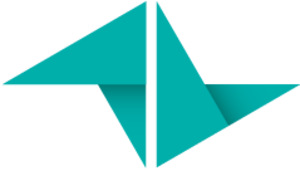 $SALE_TITLE_DETAILED$$QUOTATION_TEXT$$DOCUMENT_SIGNATURE_AREA$$DEPARTMENT_INFO$$RESPONSIBLE_PERSON_CONTACT_DATA$$CLIENT_INFO$$CLIENT_CONTACT_PERSON_INFO$$TEXT_QUOTATION_NR$$TEXT_QUOTATION_DATE$$TEXT_VALID_UNTIL_DATE$$QUOTATION_NR$$DATE$$VALID_UNTIL_DATE$$DESCRIPTION_HEADER$$AMOUNT_HEADER$$PRICE_PER_UNIT_HEADER$$VAT_PERCENTAGE_HEADER$$VAT_AMOUNT_HEADER$$LINE_TOTAL_HEADER$$SUBTITLE$$SUBTITLE$$SUBTITLE$$SUBTITLE$$SUBTITLE$$SUBTITLE$$DESCRIPTION$$LONG_DESCRIPTION$$AMOUNT$$PRICE_PER_UNIT$$VAT_PERCENTAGE$$VAT_AMOUNT$$LINE_TOTAL$$LABEL_TOTALS$$LABEL_TOTALS$$VALUE_TOTALS$$LABEL_END_TOTAL$$TOTAL_INCL_VAT$$TOTAL_INCL_VAT$